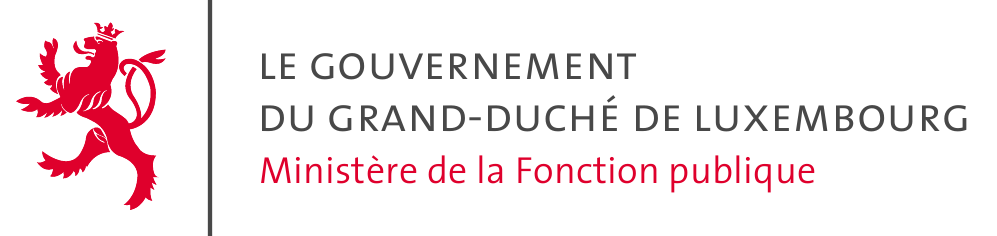 Luxembourg, le      (signature du chef d’administrationou de son délégué)Protection de vos données personnelles : nous vous invitons à consulter vos droits en matière de protection de vos données personnelles Fiche d’inscriptionà l’examen de carrière des employés de l’Etat Session d’examen: 26 et 27 janvier 2022 26 et 27 janvier 2022Coordonnées du candidat:Coordonnées du candidat:Nom/ Prénom : :       Adresse privée:       Matricule n°:      Date d’engagement (CDI) :      Administration :      Adresse administration:       Tél. bureau:       Adresse e-mail  bureau :      Groupe d’indemnité : Groupe d’indemnité : 	 groupe d’indemnité B1	 groupe d’indemnité C1 	 groupe d’indemnité D1	 groupe d’indemnité D2      groupe d’indemnité D3	 groupe d’indemnité B1	 groupe d’indemnité C1 	 groupe d’indemnité D1	 groupe d’indemnité D2      groupe d’indemnité D3Aux termes de l’article 6 du règlement grand-ducal du 30 septembre 2015, la commission d’examen se compose de trois membres choisis parmi les fonctionnaires du Ministère de la Fonction publique. Toutefois, la commission est à compléter, sur proposition du ministre compétent, par deux agents du service dont relève le candidat. Aux termes de l’article 6 du règlement grand-ducal du 30 septembre 2015, la commission d’examen se compose de trois membres choisis parmi les fonctionnaires du Ministère de la Fonction publique. Toutefois, la commission est à compléter, sur proposition du ministre compétent, par deux agents du service dont relève le candidat. Coordonnées des membres supplémentaires:Coordonnées des membres supplémentaires:Nom/Prénom :      Matricule n° :      Adresse e-mail  bureau :      Administration :      Fonction :      Nom/Prénom :      Matricule n° :       Adresse e-mail  bureau :      Administration :      Fonction :      